FIRA DE TARDOR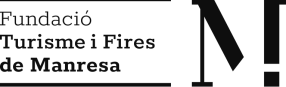                  SOL·LICITUD D'INSCRIPCIÓ Nom Fiscal de l'Empresa:DNI -CIF:Domicili:Nom comercial:Localitat:CP:Telefon Mòbil:E-Mail:Persona responsable:METRES LINEALS PARADA :							SUBTOTAL…………….Supl. Electricitat :								                                                                                    10% IVA……………….							TOTAL…………………….				● INGRES A COMPTE : BBVA-CX  ES 98  0182 8618 9802 0003 3005 o "La Caixa" ES 232100 0017 52 0200769111● 50% durant la reserva + 50%, el dia 25 d’octubre de 2022.FUNDACIO TURISME I FIRES DE MANRESA - PALAU FIRALC/ Castelladral, 5-7 (Pol. Ind. Els Dolors) 08243 MANRESATEL.620881893sinvers@firamanresa.com  / www.firamanresa.comD’acord amb el que estableix l’Article 13 del Reglament General de Protecció de Dades (UE) 2016/679, l'informem que les seves dades seran tractades per a gestionar la seva participació com a expositor a la Fira Manresa.  La base jurídica és la relació contractual.  Les seves dades no seran cedides a tercers. Per a més informació consulti la nostra política de privacitat a www.manresa.cat . Així mateix s’informa de la possibilitat d’exercir els seus drets d’accés, rectificació, supressió, oposició, portabilitat i limitació de les dades mitjançant la remissió d’un escrit dirigit al Delegat de Protecció de Dades de l’Ajuntament de Manresa-Pl. Major 1 - 08241 Manresa (Barcelona),  o mitjançant instància general a la Seu Electrònica, o per correu electrònic a l’ adreça dpd@ajmanresa.cat Manresa,…….....   de………………..de  2022.                       Firma expositor 